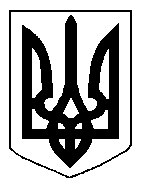 БІЛОЦЕРКІВСЬКА МІСЬКА РАДА	КИЇВСЬКОЇ ОБЛАСТІ	Р І Ш Е Н Н Я
від 15 травня 2020 року                                                                        № 5259-96-VII
Про припинення терміну дії договору оренди землі ПРИВАТНОМУ АКЦІОНЕРНОМУ ТОВАРИСТВУ«АГРОХІМЦЕНТР»Розглянувши звернення постійної комісії з питань земельних відносин та земельного кадастру, планування території, будівництва, архітектури, охорони пам’яток, історичного середовища та благоустрою до міського голови від 21 лютого 2020 №59/02-17, протокол постійної комісії з питань  земельних відносин та земельного кадастру, планування території, будівництва, архітектури, охорони пам’яток, історичного середовища та благоустрою від 13 лютого 2020 року №205, заяву ПРИВАТНОГО АКЦІОНЕРНОГО ТОВАРИСТВА «АГРОХІМЦЕНТР» від 26 рудня 2019  року №7586/01-14, відповідно до ст. ст. 12, п. а) ч. 1 ст. 141  Земельного кодексу України, ст. 31 Закону України «Про оренду землі», п.34 ч.1 ст. 26 Закону України «Про місцеве самоврядування в Україні», міська рада вирішила:1.Припинити договір оренди землі з ПРИВАТНИМ АКЦІОНЕРНИМ ТОВАРИСТВОМ «АГРОХІМЦЕНТР» під розміщення існуючого магазину за адресою: вулиця Дружби, 7, площею 0,0732 га з кадастровим номером: 3210300000:03:008:0038, який укладений 10 червня 2016 року №12 на  підставі підпункту 1.2 пункту 1 рішення міської ради від 24 березня 2016 року №89-08-VII «Про передачу земельних ділянку в оренду» та зареєстрований в Державному реєстрі речових прав на нерухоме майно  як інше речове право від 14 червня 2016 року №15102177  відповідно до п. е) ч. 1 ст. 141 Земельного кодексу України, а саме: набуття іншою особою права власності на жилий будинок, будівлю або споруду, які розташовані на земельній ділянці. 2.Особі, зазначені в цьому рішенні звернутися до управління регулювання земельних відносин Білоцерківської міської ради для укладання додаткової угоди про припинення договору оренди землі від 10 червня 2016 року №12, відповідно до даного рішення, а також оформити інші документи, необхідні для вчинення цієї угоди.3.Особі, зазначені в цьому рішенні, зареєструвати припинення права оренди земельної ділянки в порядку, визначеному чинним законодавством України.4. Контроль за виконанням цього рішення покласти на постійну комісію з питань  земельних відносин та земельного кадастру, планування території, будівництва, архітектури, охорони пам’яток, історичного середовища та благоустрою.Міський голова                               	                                                         Геннадій ДИКИЙ